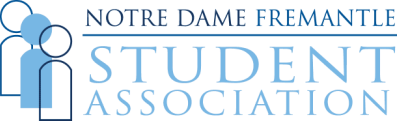         MARKETING PLAN – Events & Campaign
Event DetailsResponsible Person for the Event/Campaign: Date: Is this form lodged 6 weeks in advance of the event? YES / NO **If not, marketing may simplify this marketing request or refuse, if necessary**Venue: Start Time: Finish Time: Target Audience:Tickets (if applicable): Cost (if applicable): Is the event accessible? YES / NO
Has this event been approved by the university? YES/NOMeeting availability with Marketing/Media (phone & in-person): 
Event/Campaign DescriptionMain attractions: What do you get?   What is the purpose of the event?   Are there any special deals?   What is involved?   If it is a joint event/campaign who is the other body?

Marketing IdeasMedia format (online/not online or both):Design (colour scheme, theme, font, size and layout, what do you want to portray?):Quantity (of posts/posters etc.):Specific content (What do you want each post to say roughly? Slogans/Phrases?)**Please note: Marketing have final say**
